「かんさいぼう」をつかったちりょうのおはなし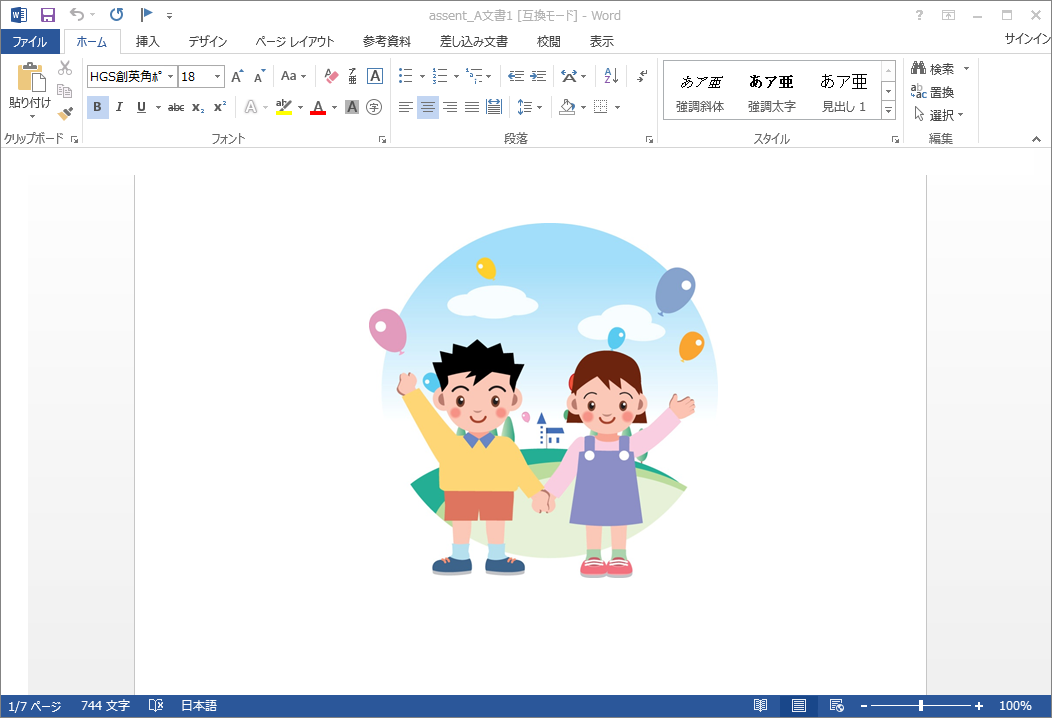 くしろこうじんかいきねんびょういんこれから「かんさいぼうのちりょう」のおはなしをします。よくきいて、このちりょうをうけたいとおもったら、おとうさんやおかあさん、せんせいにそのことをいってください。わからないことがあれば、どんなことでもきいてください。「かんさいぼう」は　きずついているところにあつまって、わるいところをなおす　ちからをもったさいぼうです。	「かんさいぼう」は、おなかやおしりの“しぼう” にたくさんあるといわれています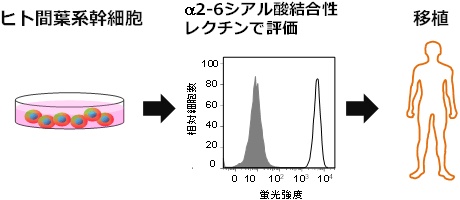 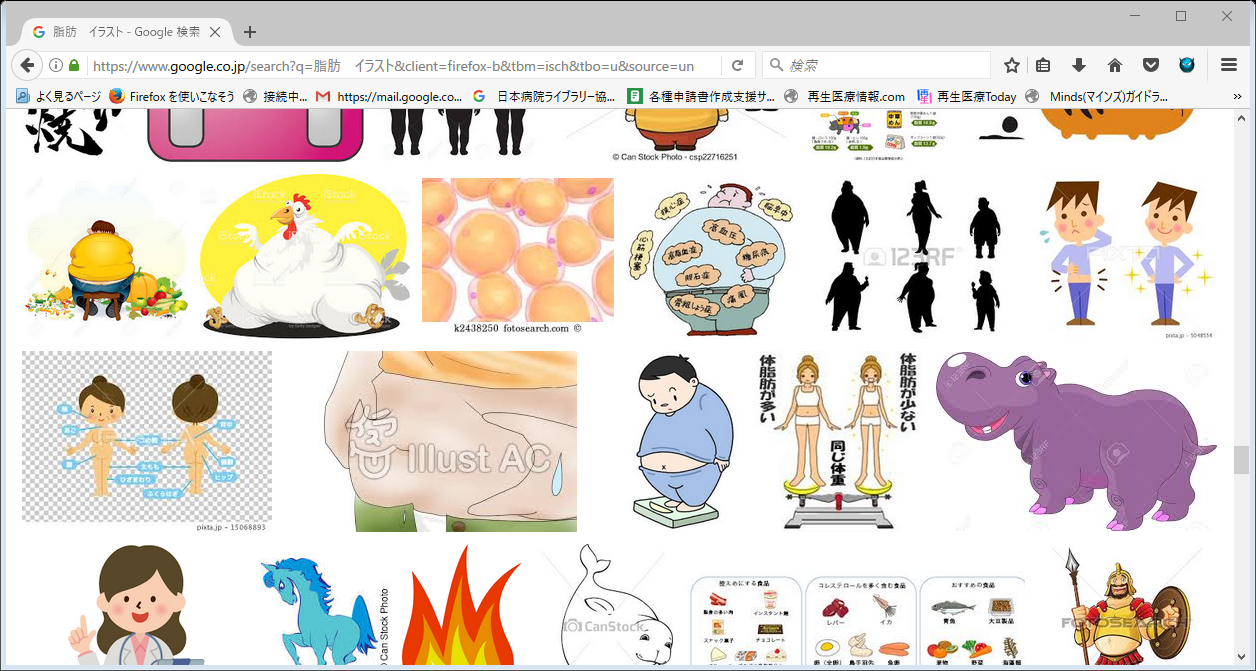 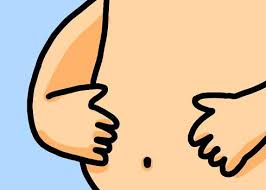 さいしょに、あなたが「かんさいぼうのちりょう」をうけられるかどうかをけんさします。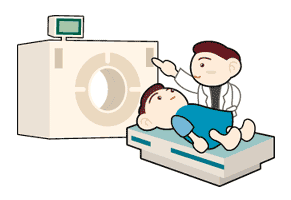 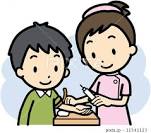 　けんさがおわって、ちりょうをうけてもだいじょうぶなのがわかったら、おなかからしぼうをとるしゅじゅつをします。おなかをすこしだけきって、しぼうをとります。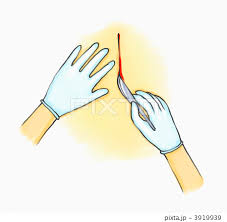 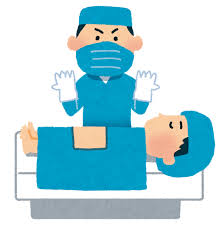 いたくないようにおくすりをぬりますが、ちょっとチクッとするかもしれません。いたかったらがまんしないでいってください。「かんさいぼう」をバイキンのはいらない、とくべつなおへやでふやします。「かんさいぼう」をふやすことを“ばいよう”といいます。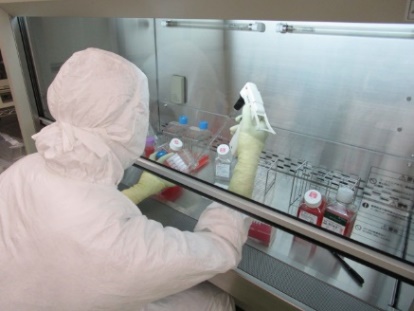 　　いっぱいにふえるまで6しゅうかんくらいかかります。「かんさいぼう」がいっぱいになったら、てんてきをします。そのまえにけんさをして、てんてきしてもだいじょうぶか、しらべます。それから、からだのうごきをみて、いまできること、できないことをはかります。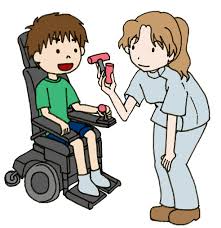 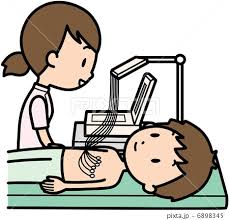 　けんさがおわったら　いよいよ　かんさいぼうのてんてき　になります。　てんてきは1じかんくらいでおわります。おわって、1じかんほどやすんだら　おきあがっていいです。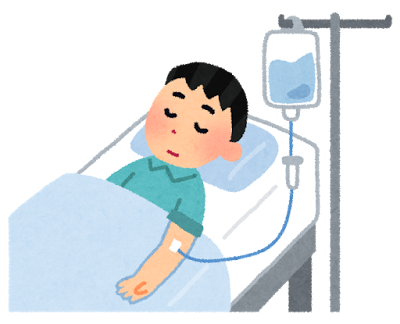 そのあいだ、たべたり、のんだりできません。＊もし、てんてきのあいだに　きもちがわるくなったら　がまんしないでそばにいるかんごしに　はなしてください。てんてきがおわったら、もっとよくなるようにリハビリテーションといって、できなくなったことや、むずかしくなっていることができるようになるよう　れんしゅうをします。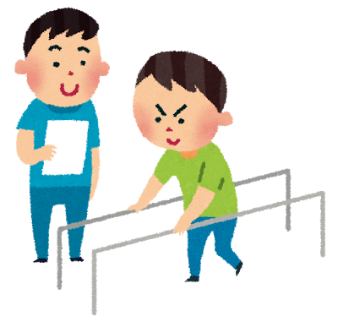 てんてき　と　リハビリテーションの　あと、びょういんからおしらせするひにきてもらって、けんさをします＊けんさをして、かんさいぼうのちりょうがきいているか、まえよりも　わるくなったところはないかどうかをみます。＜よいこと＞「かんさいぼう」のちりょうをすると、いたいところやしびれているところが、よくなるかもしれません。また、うごかなかったやがうごくようになるかもしれません。＜よくないこと＞「かんさいぼう」のちりょうで、おなかがいたくなったり、じんましん（ぶつぶつ）が出るかもしれません。もし、いつもとちがうことがあったら、おうちの人にすぐにいってください。ぐあいをよくするために、しんさつや　ちりょうをします。びょういん　ほかんようせつめいかくにんしょ「かんさいぼう」のちりょうについて　はなし　を　ききました。きいた日：　　　　　　　　　　　　　　まえ：　　　　　　　　　　　　　　　はなしをした先生はなしをした日　　　年　　　月　　日　　　まえ：　　　　　　　　　　　　　　　　　はなしをした人はなしをした日　　　年　　　月　　日　まえ：　　　　　　　　　　　　　　　　　せんせいのまえとでんわばんごうせんせいのまえとでんわばんごうびょういんのまえくしろこうじんかいきねんびょういんでんわばんごう0154-39-1222せんせいのまえさいとう　こうじたんとうの人いさみ　まゆみ